       ZEMĚDĚLSKÝ HOPER  
                      6.6.2020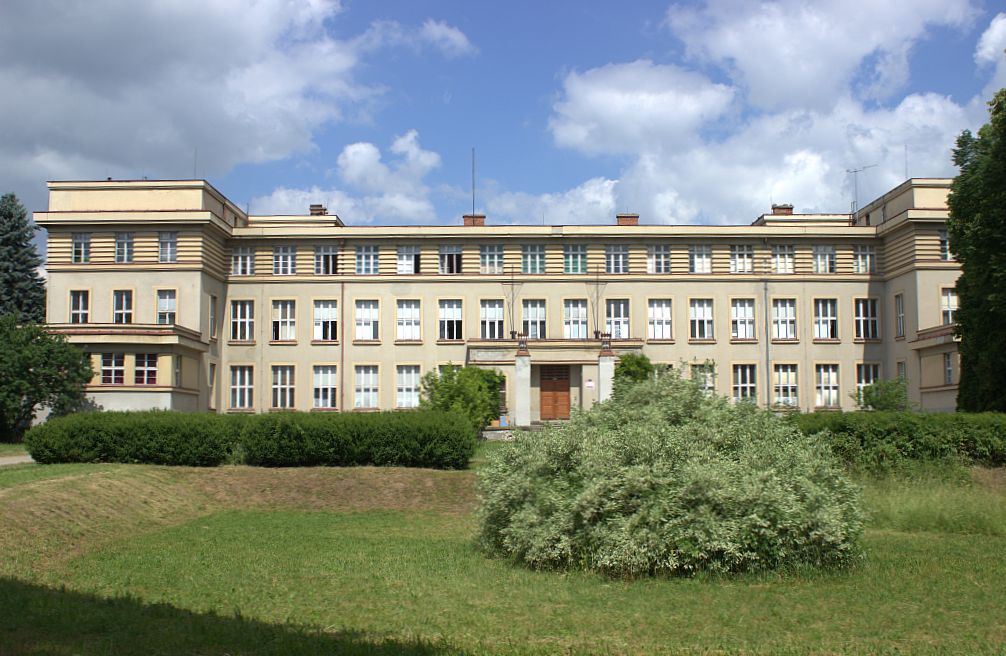 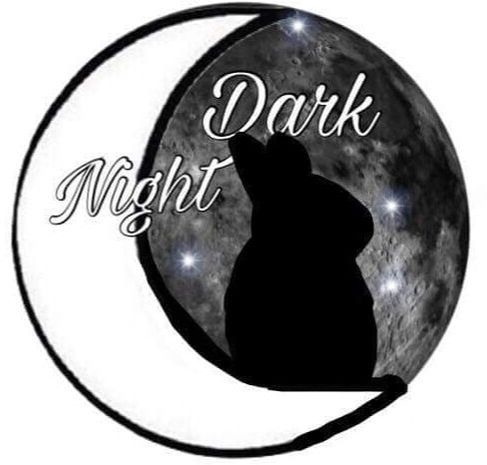 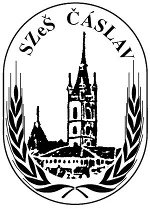 
PROPOZICE ZÁVODU Odpovědný pořadatel: Jana Černá
Pořadatel: Kristýna ČernáMísto konání: Sadová 1234, 28601 ČáslavDatum konání: 6.6.2020Registrace a zdravotní přejímka zvířat: 7:30 – 8:00 hod !!!
Zvířata, která neprojdou ve stanovené době zdravotní přejímkou, se      nesmí závodu zúčastnit !!
Vyhlášené disciplíny:Rovinná dráha 
(lehká třída, střední třída, těžká třída, elitní třída)Parkur
(lehká třída, střední třída, těžká třída, elitní třída)Skok vysokýSkok daleký
Elitní třída bude vyhlášena pouze v případě přihlášení více než tří účastníků !
Předpokládaný program: 7:30 – 8:00     registrace a zdravotní přejímka králíků
 8:10 – 10:40   rovinná dráha
10:50 – 12:40 skok vysoký
12:50 – 13:30  pauza na oběd
13:40 – 16:20  parkur
16:30 – 18:15  skok daleký
19:00  slavnostní vyhlášení výsledkůPořadatel si vyhrazuje právo program uzpůsobit každému typu závodu a počtu účastníků.
Povrch: Travnatý povrch Ceny: U vypsaných disciplín budou oceněna vždy první tři místa ve všech kategoriích.

Skok vysoký: Počáteční výška 50cm, do 70 se půjde po 10cm.                                                                                                                                           Skok daleký: Počáteční délka 100cm, do 200cm se půjde po 20cm.                                                                                                                                           Hodnocení rovinné dráhy: Dva běhy, počítá se lepší běh.                                                                                              Hodnocení parkuru: Dva běhy, počítá se lepší běh.

Startovné:Každý první start závodníka...............................................100Kč                                                                                              Kterýkoliv další start závodníka…………………………....80KčStartovné zasílejte na účet: 131026577/0300 do kolonky “Zpráva pro příjemce” uvádějte jméno závodníka.

Rozhodčí:Miloslav Sedláček, Vítězslav Hajný, Barbora Kohoutová
(změna rozhodčích vyhrazena)
Veterinární podmínky: Závodu se smí zúčastnit pouze zdravá zvířata, v optimální kondici, bez zjevných příznaků onemocnění nebo zranění. Kojící a březí samice se závodu nesmí zúčastnit.
Zdravotní podmínky: Všichni závodící králíci se musí prokázat platným Očkovacím průkazem (nebo Veterinárním potvrzením), ze kterého je zřejmé, že byli nejméně 3 týdny před závodem vakcinováni proti myxomatóze a moru králíků a jsou podle vakcinačního schématu udávaného výrobcem vakcíny v imunitě proti těmto nákazám. (Obvykle se jedná o 1 rok proti moru králíků a o 6 měsíců proti myxomatóze.) Zdravotní prohlídkou před začátkem soutěže musí projít všichni startující králíci.
Ustájení králíků: Ve vlastních boxech či klecích.
Vyplněnou přihlášku zasílejte na kristyna.c11@seznam.cz                                                                               Termín zaslání:  16.5.2020Na pozdní přihlášky nebudou brány ohledy !Vaše přihláška je platná až po zpětném potvrzení pořadatelem.                                                                                               Potvrzení přihlášek bude zasláno emailem nejpozději do 24.5.2020Startovné se nevrací, pokud není přihláška odmítnuta pořadatelem!Upozornění pro závodníky: Bez VP nebude závodníkům umožněn start!